RULES AND CONDITIONS Liability: Neither the landowners, organisers, accept any liability for any loss, damage, accident, injury or illness to horses, riders, spectators or any other persons or property whatsoever.  The organiser of the event has taken reasonable precautions to ensure the health and safety of everyone present.  For these measures to be effective, everyone must take all reasonable precautions to avoid and prevent accidents occurring and must obey the organisers and all the Officials and Stewards. DRESS – Hard Hats to comply with the current British Safety Standards with chinstraps fastened BUT special dispensation may be granted provided prior permission has been sought from the organisers by the competitor and prior to warming up or competing plus Correct Dress & Suitable Footwear must be worn at all times when mounted.  IN ALL MATTERS THE JUDGES DECISION IS FINAL.  Any objection must be made in writing to the Secretary’s within 30 minutes of the incident, accompanied by a £10 deposit.  The deposit will be refunded if the objection is sustained. The Organisers reserve the right to refuse entry, cancel, change, amalgamate classes or close classes at their discretion. No refunds. Horses must not be galloped outside the rings.  Please work in in the designated area. Anyone riding or handling a horse/pony in a manner that is considered by the Organisers to endanger the safety or wellbeing of any horse, pony, rider, spectator or official will be asked to leave the showground. Any person using physical or verbal abuse against any committee member, judge, steward, official or helper will be asked to leave the showground and banned from entering the show in the future. Any exhibits must be 4 years old or over, except in hand classes. STALLIONS & COLTS that are 2yrs old and over must be in possession or a current licence (unless otherwise governed by their individual society) and be shown bitted. IN-HAND - Stallions & colts may not be led by any Junior who has not attained their 14th birthday. Ridden - Stallions not exceeding 138cm may not be ridden by any Junior who has not attained their 12th birthday. Stallions exceeding 138cm may not be ridden by any Junior who has not attained their 14th birthday. (# by 1st January in the current year)  All riders must have attained their 3rd birthday. All ages to be taken as on the day of the show unless otherwise stated.  10.Please note that each class may have its own additional rules as mentioned in this      schedule, 11. No Entry Fee refunds will be given. CONQUEST CENTRE IS A NON SMOKING SITE WELL BEHAVED AND CONTROLLED DOGS ON A SHORT LEAD ARE WELCOME AT THE EVENT.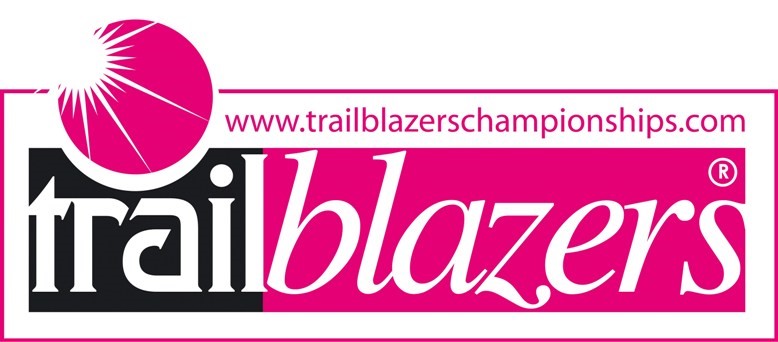 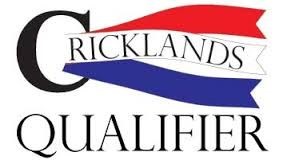  IndoorSpring Show Conquest Centre    Taunton, Somerset, TA2 6PN Sunday 18th March 2018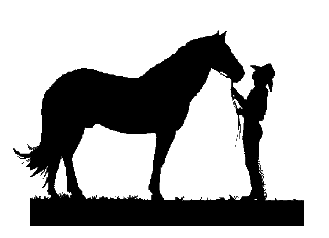 Trailblazer 2nd Round & CricklandsEntry Fee: £8 per class or 4 classes for £28. Entries on the day.9:30 am: In-Hand Showing  	 Class 1 *New to Showing. For handler never to have shown in more than 2 showing classes before.Class 2 *New to Showing. For horse or pony never to have shown in more than 2 showing classes before.Class 3 *Brightest Eyes. Open to any horse or pony. Judge to decide which pony or horse has the most endearing eyes!Class 4 Mountain & Moorland pure or part bred, need not be registered.Qualifier for Trailblazers & Cricklands.Class 5 Coloured Horse or Pony. To include Piebald, Skewbald, Spotted, Appaloosa, Palomino & Dun.Qualifier for Trailblazers & Cricklands.Class 6 Open Horse. Exceeding 148cms. Special rosette to highest placed Traditional type. Rosette to highest placed veteran. Qualifier for Trailblazers & Cricklands.Class 7 *Prettiest Mare or Handsomest Gelding. Open to any horse or pony. Horse or Pony the judge would most like to take home.Class 8 Open Pony.  Not exceeding 148cms.Qualifier for Trailblazers & Cricklands.In Hand/Ridden Classes (may be split if sufficient entries) Class 9 Best Turned Out. In-hand/Ridden. Qualifier for Trailblazers & Cricklands.Class 10 In hand Shetland & Miniatures. In-hand/Ridden.Class 11 Cob. In-hand/Ridden. Any age. Traditional – Unplaited and True to Type Show Cob – Lightweight or Heavyweight. Qualifier for Trailblazers & CricklandsChampionships classes 1-11    Warm up in Outdoor Arena                      Showing Classes in Indoor Arena                             All Entries on the day Ridden Showing not before 2:00pm Class 12 *New to ridden showing. For either rider, horse or combination never to have entered more than 2 ridden showing classes before. Leading rein permitted.Class 13 Open Leading Rein – Riders 8 years and under. Handler to be 16 years plus. Leading rein to be attached to noseband. Special rosette to highest placed native pony. Rosettes to all competitors. Not to exceed 128cm. Qualifier for Trailblazers & Cricklands.Class 14 *Have a Go First Ridden - Riders 12 years and under. Off the lead rein but a handler can assist verbally or by running beside to encourage the rider. Cantering optional.Class 15 *Veteran Class. Horse or pony to be over 15 years old.Class 16 Open Ridden. Open to any horse or pony.Ridden Championships Classes 12-16  Rosettes 1st - 6th place in classes *These are friendly classes to encourage participation so come along and have some fun!